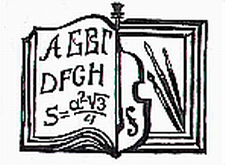 СРЕДНО  УЧИЛИЩЕ“СВЕТИ КЛИМЕНТ ОХРИДСКИ“ГР. СИМЕОНОВГРАД, УЛ. “ХРИСТО БОТЕВ” №37тел.: Директор 03781/2041; e-mail: sou_sim@abv.bgЗ  А  П  О  В  Е  Д № 534 /13.03.2020 год.На основание чл. 259, ал. 1 от ЗПУО, чл.8 ал.1 от Наредба 10/2016 г. за организация на дейностите в училищното образование  и чл. 63, ал. 1, ал. 4 и ал. 5 от Закона за здравето и заповед № РД-01-124/13.03.2020 г. на министъра на здравеопазването за въвеждане на противоепидемични мерки на територията на Република България и във връзка с обявеното с Решение от 13.03.2020 г.на Народното събрание на Република България извънредно положение в Република БългарияI. НАРЕЖДАМ:Всички педагогически специалисти да преминат към работа от дома за изпълнение на служебните им задължения за реализация на дистанционно обучение на учениците, на които преподават. За работен ден се счита ден, в който са отработени пет часа дневно, свързани с подготовка на материали, нужни за дистанционно обучение, провеждане на електронни уроци, онлайн консултации с ученици и родители, проверка на тестове и контролни работи. Дистанционното обучение да се организира от всеки учител по даден учебен предмет и учителите по физическо възпитание и спорт чрез възможностите на електронния дневник „Школо”, други безплатни платформи за онлайн срещи и конференции, както и чрез възможностите на социалните мрежи, чрез групите на класовете, а също така и „Вайбър” групите на класовете. Всеки учител сам определя съобразно необходимостта дали  ще преподава ново учебно съдържание или ще затвърждава вече изучено учебно съдържание.При невъзможност педагогическите специалисти да извършват работата си от дома, да изпълняват служебните си задължения в помещенията на училищна сграда , при засилена дезинфекция и не допускане на струпване на хора в една класна стая/помещение. Задължително използват лични предпазни средства. Заместник-директорът  по учебната дейност да премине към работа от дома за изпълнение на служебните си задължения, в това число административна дейност и осъществяване на дистанционно обучение. При невъзможност - да извършва своята дейност при засилена дезинфекция в училищната сграда .Помощно-обслужващият персонал да изпълнява служебните си задължения в условия на разположение на работодателя, като задължително по график да има на работа в училище минимум един хигиенист за извършване на дезинфекционни дейности, съгласно разписания алгоритъм за дезинфекция от министъра на здравеопазването в условията на извънредно положение. Работникът –поддръжка работи по график за наблюдение на отоплителната инсталация на сградите на училището.  Задължително използват лични предпазни средства.Административният персонал – ЗАТС, домакин, главен счетоводител да преминат към работа от дома при възможност, при невъзможност да изпълняват служебните си задължения в училище при засилен режим на дезинфекция на работните помещения. Задължително използват лични предпазни средства.Служителят охрана работи по изготвен график, като осъществява засилен пропусквателен режим и не допуска външни лица в сградата. Същият изпълнява своите задължения в условия на разположение на работодателя в случай на нужда.  Задължително използват лични предпазни средства.Служителите, които изпълняват своите задължения в училищната сграда при пристигане в училище полагат подписа си в присъствена книга за всеки работен ден. Служителите, които изпълняват служебните си задължения от дома не полагат подписи в присъствената книга. Педагогическите специалисти отчитат работното си време в бланка за отчитане на работно време в условията на извънредно положение – приложение 1 към заповедта.II. ЗАБРАНЯВАМ: Достъпа на ученици, родители  и външни посетители в сградата на училището.  Препоръчвам комуникацията с и между служителите да се осъществява по телефон и/или e-mail, електронен дневник, социални мрежи и др.  В случай на неотложна необходимост външни лица ще бъдат допускани до сградата, след като охраната получи потвърждение по телефон от директора на училището. Допускането на лица в карантинен период или със симптоми на остри заразни и респираторни заболявания в учебните сгради.Достъпа до учебната сграда на СУ за учители, ученици, родители и външни лица. Настоящата заповед влиза в сила от 16.03.2020 година и се прилага до 29.03.2020 година или второ нареждане.  Настоящата заповед да се сведе до знанието на всички служители!    Контрол по изпълнение на заповедта ще осъществявам лично!Директор: ...............................       /Теодоринка Иванова/ 